คู่มือการปฏิบัติงานธุรการและ งานสารบรรณ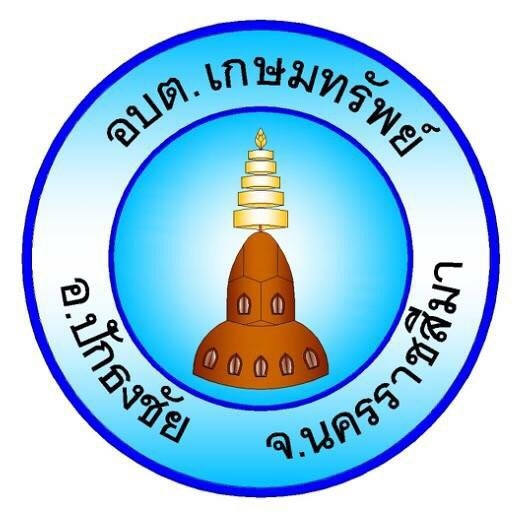 องค์การบริหารส่วนตำบลเกษมทรัพย์อำเภอปักธงชัย จังหวัดนครราชสีมา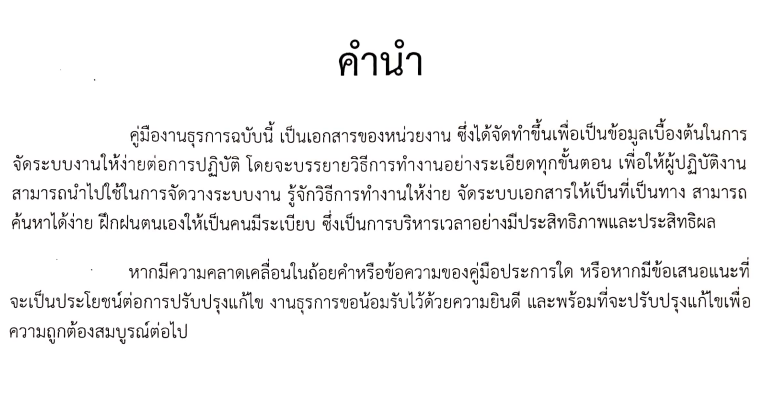 งานธุรการและสารบรรณ1 ตุลาคม 2564สารบัญ หน้า บทที่ 1												  1 วัตถุประสงค์ขอบเขต คำจำกัดความ หน้าที่ของงานสารบรรณ หน้าที่ความรับผิดชอบ บทที่ 2 												  3 งานสารบรรณและการปฏิบัติงานธุรการในสำนักงาน แบบท้ายระเบียบ1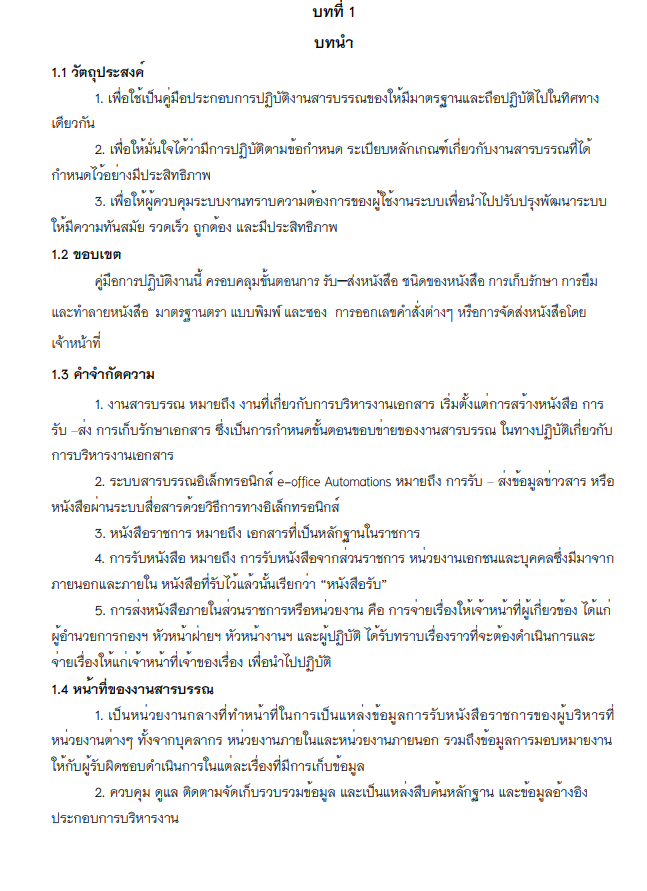 2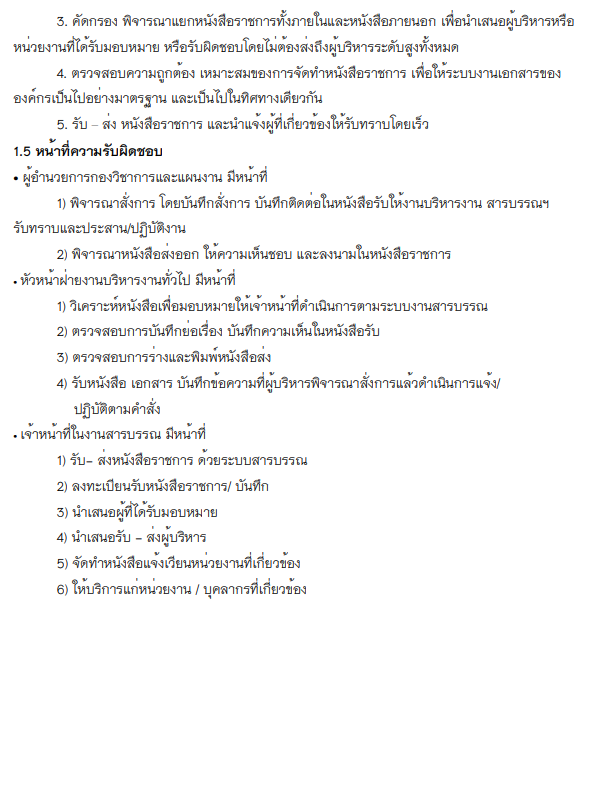 3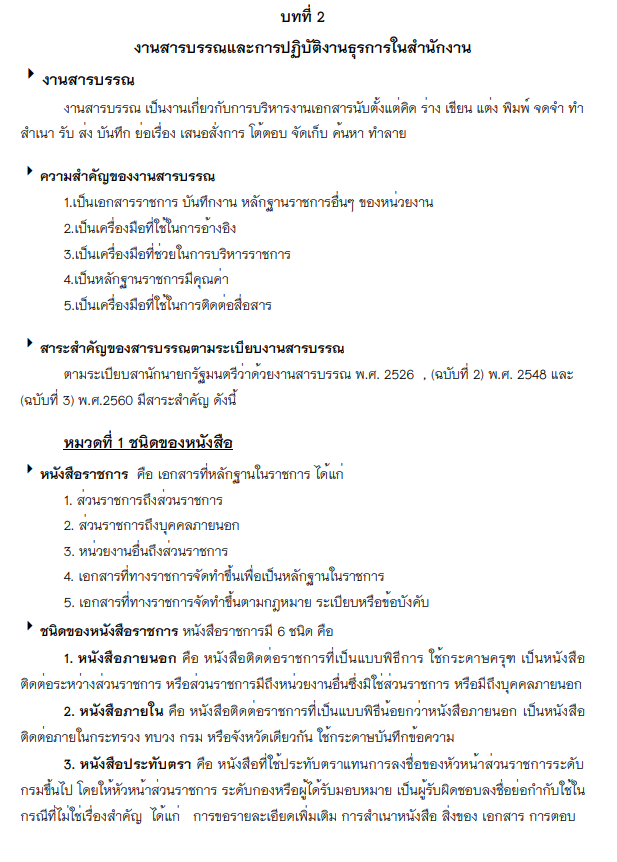 4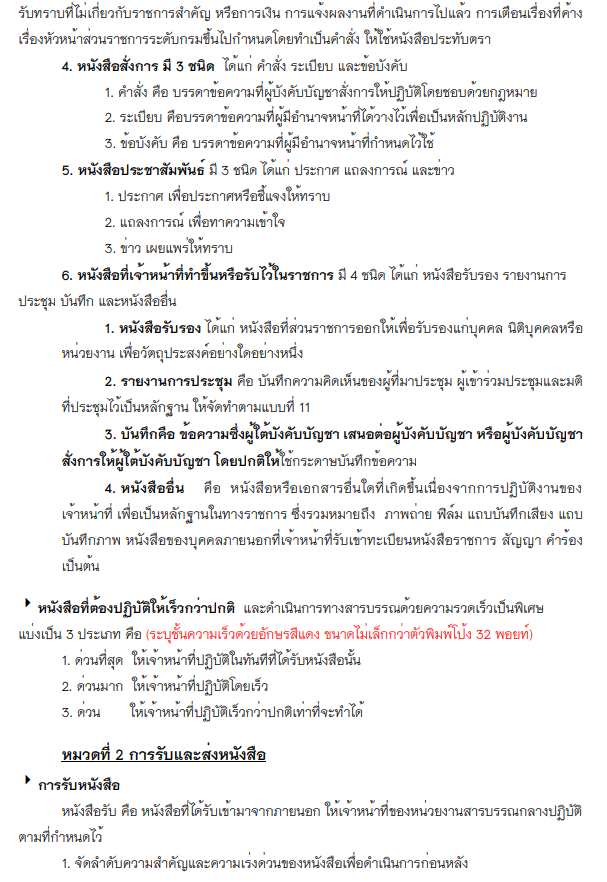 5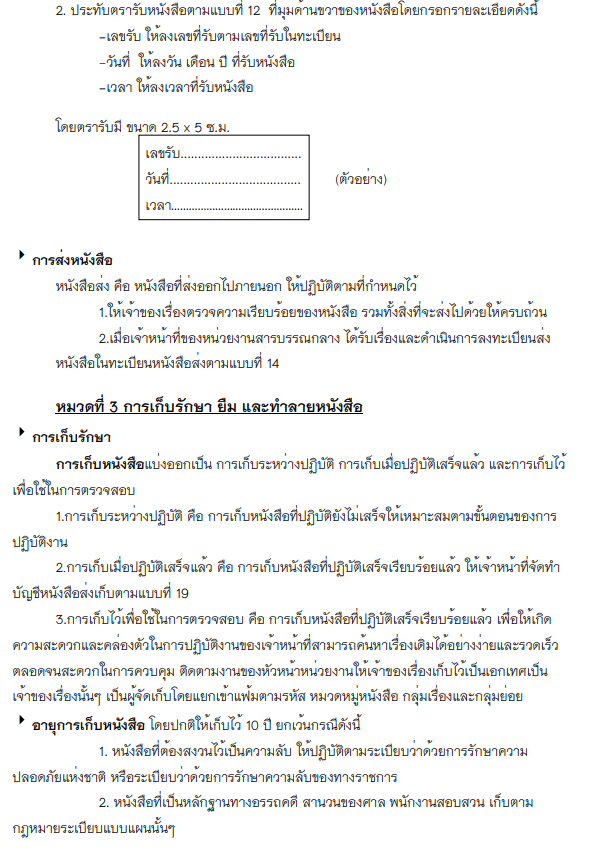 6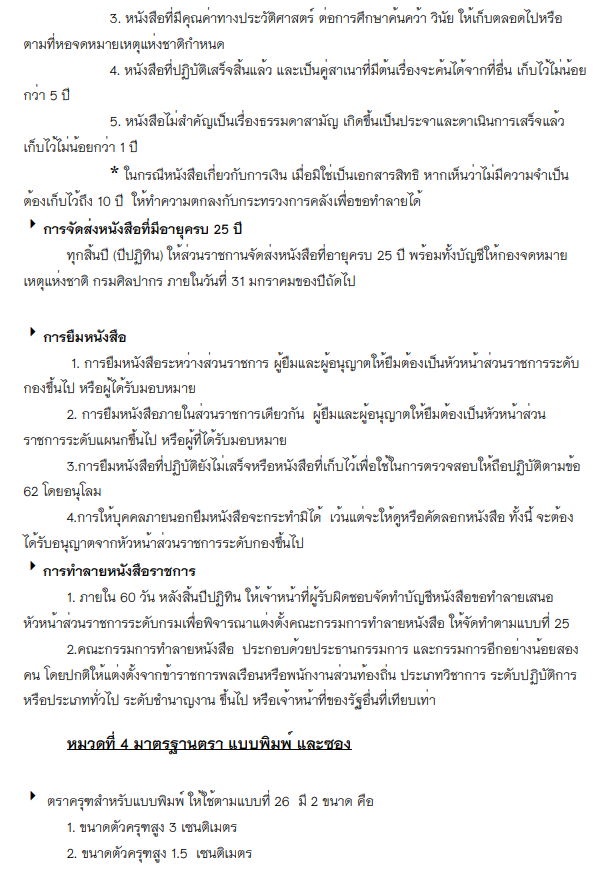 7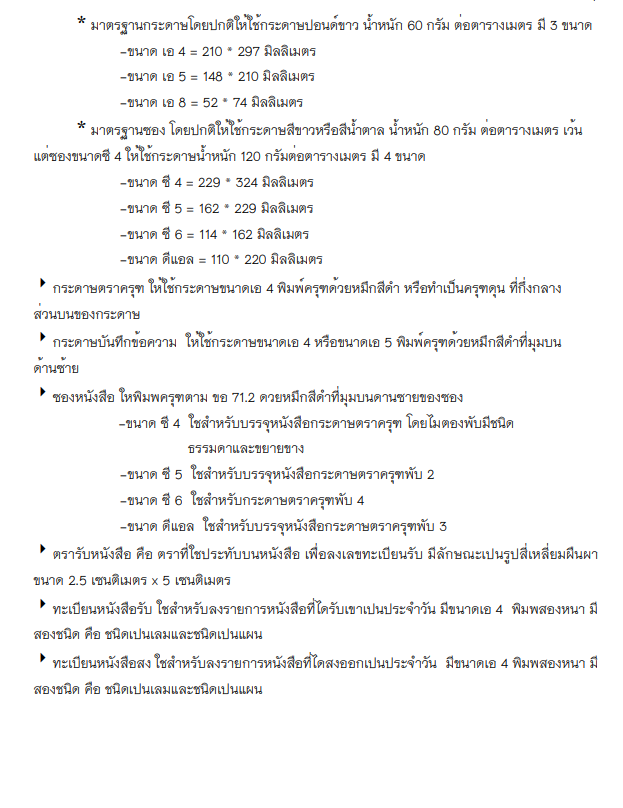 8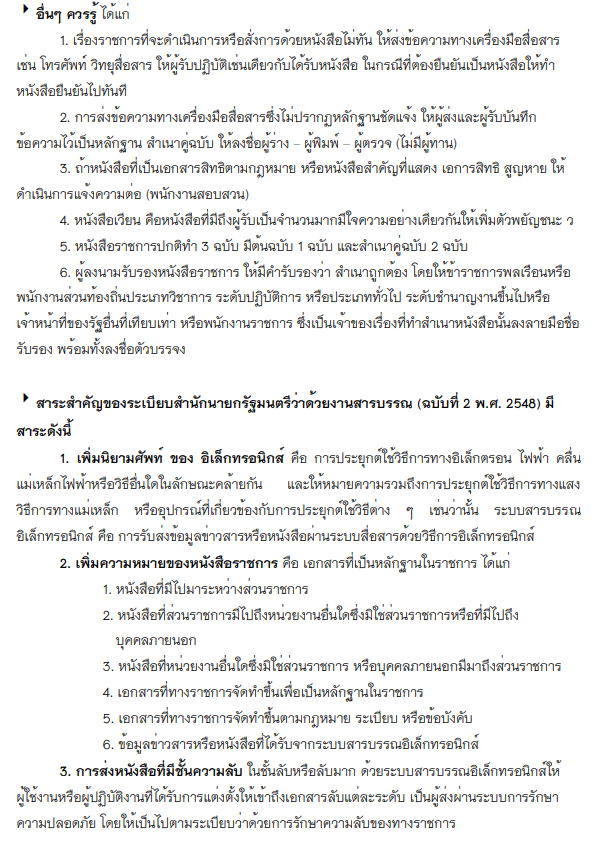 9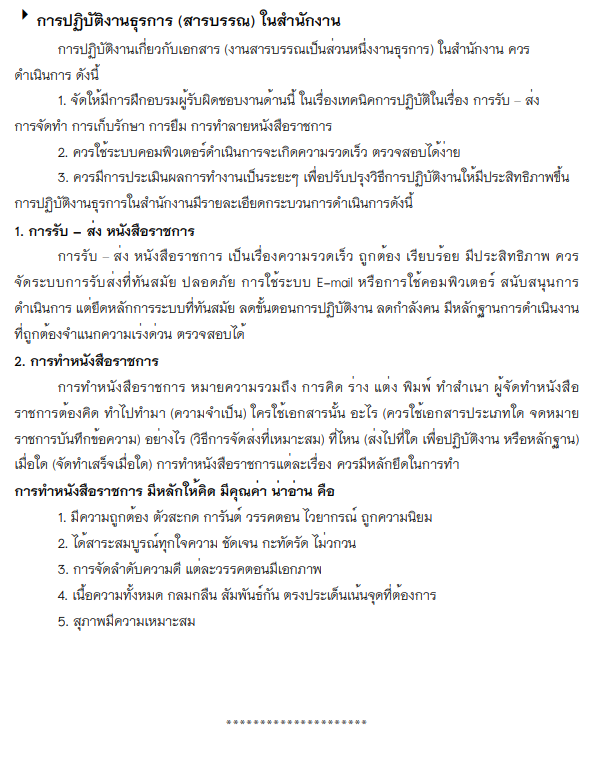 10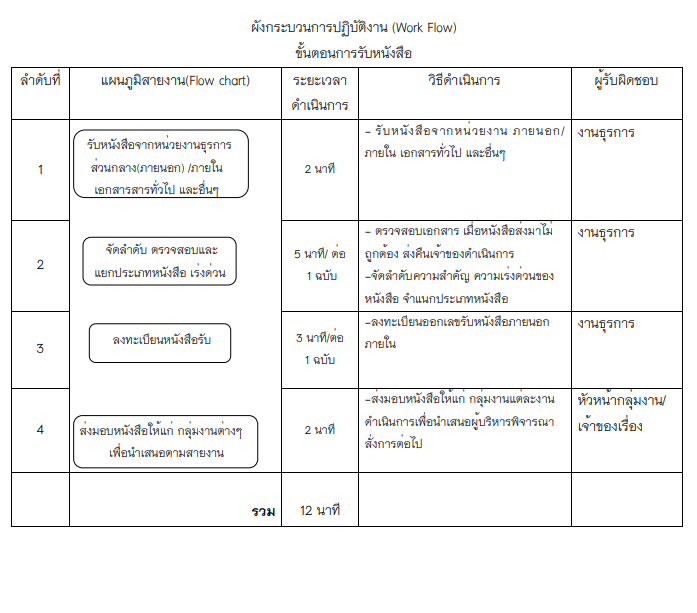 11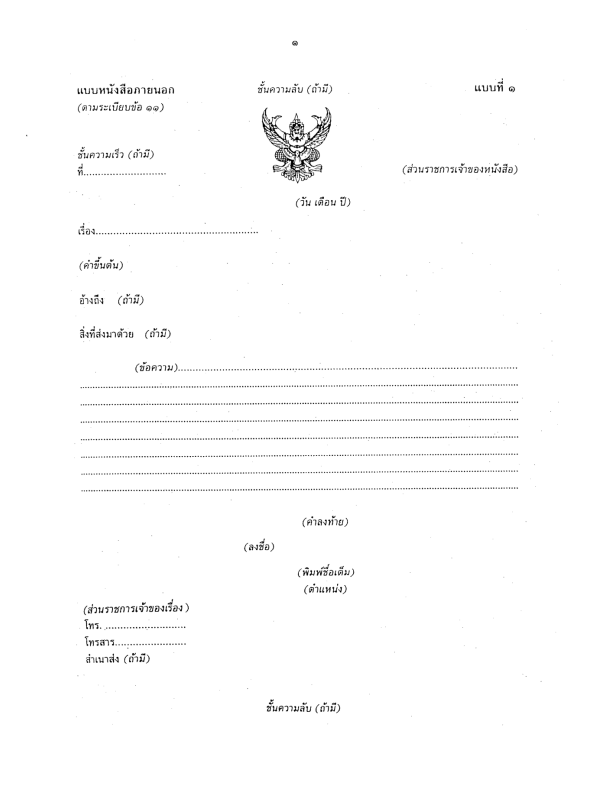 12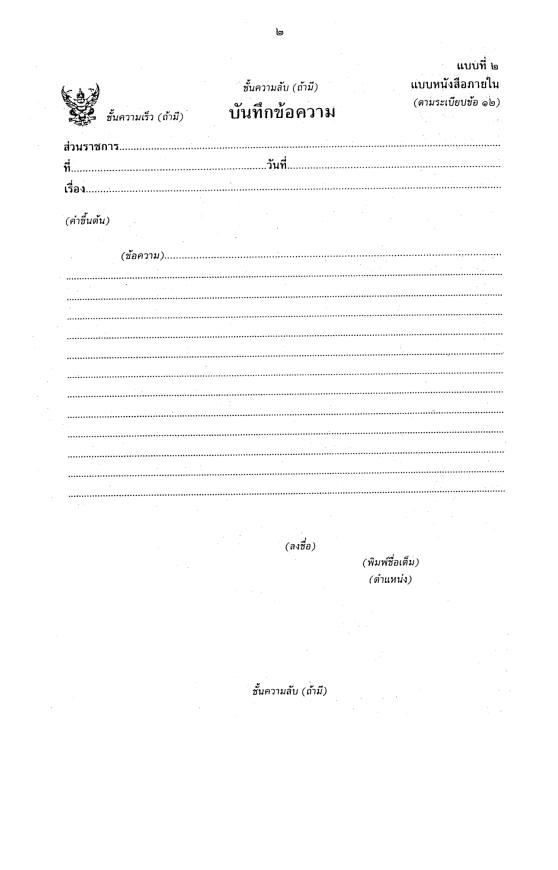 13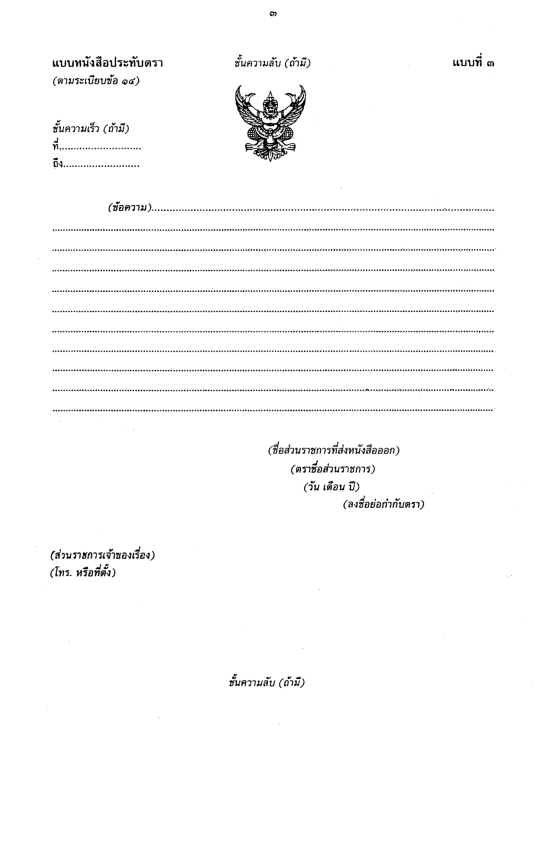 14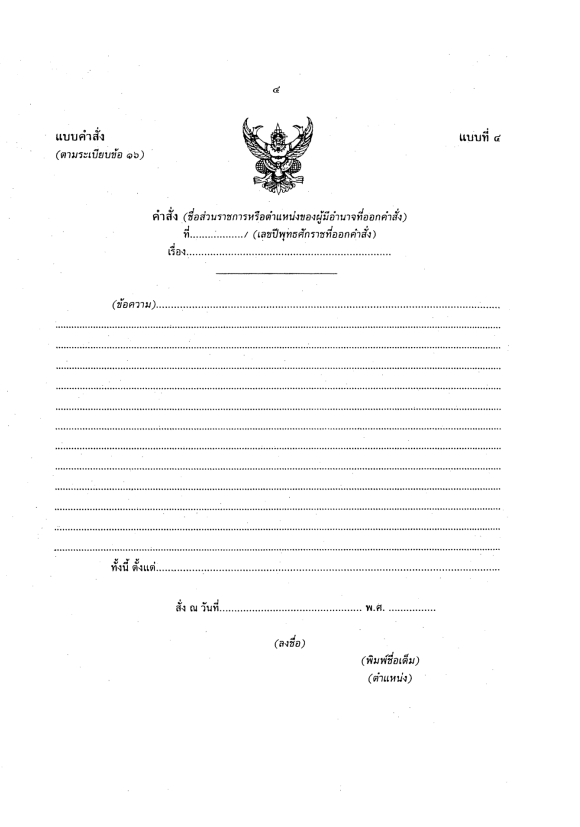 15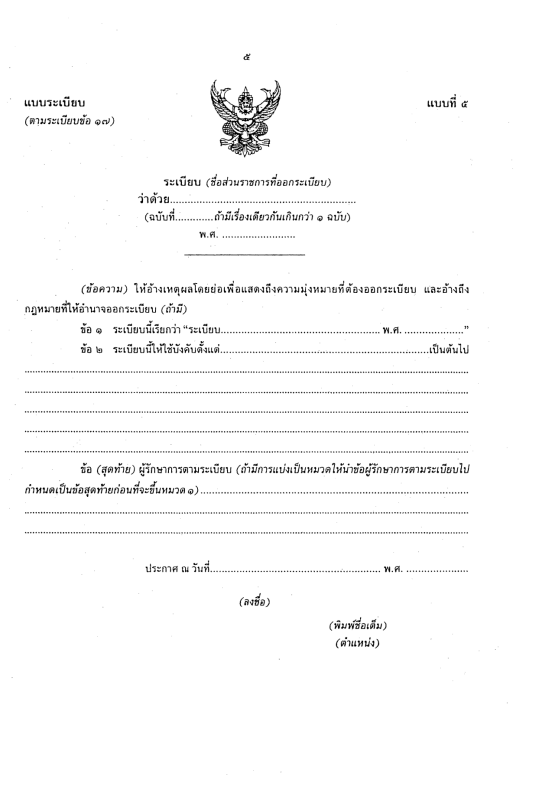 16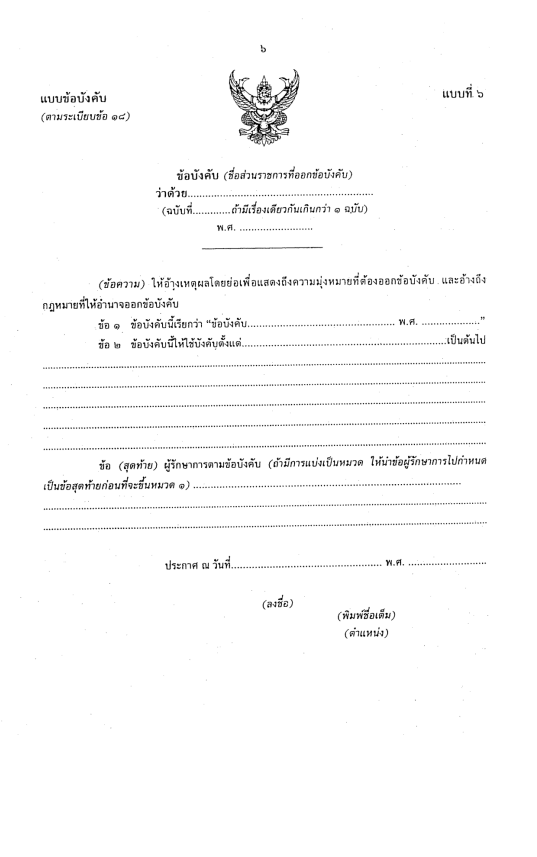 17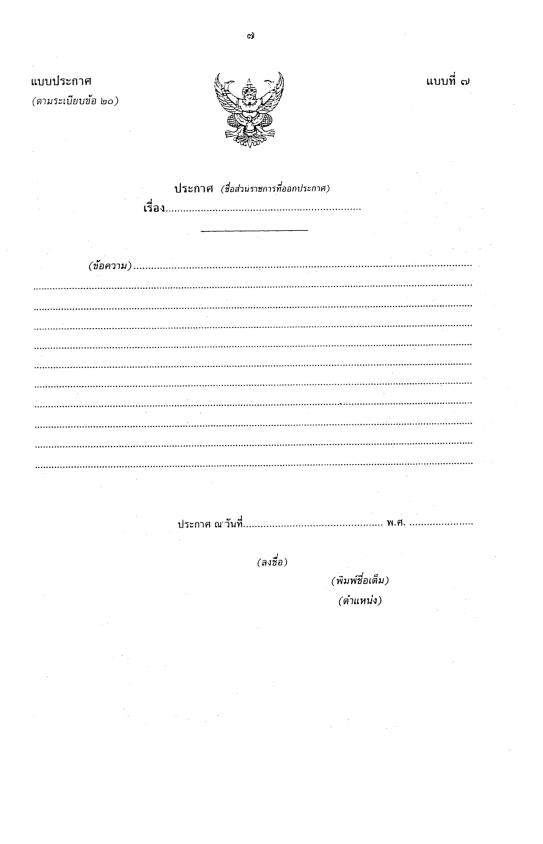 18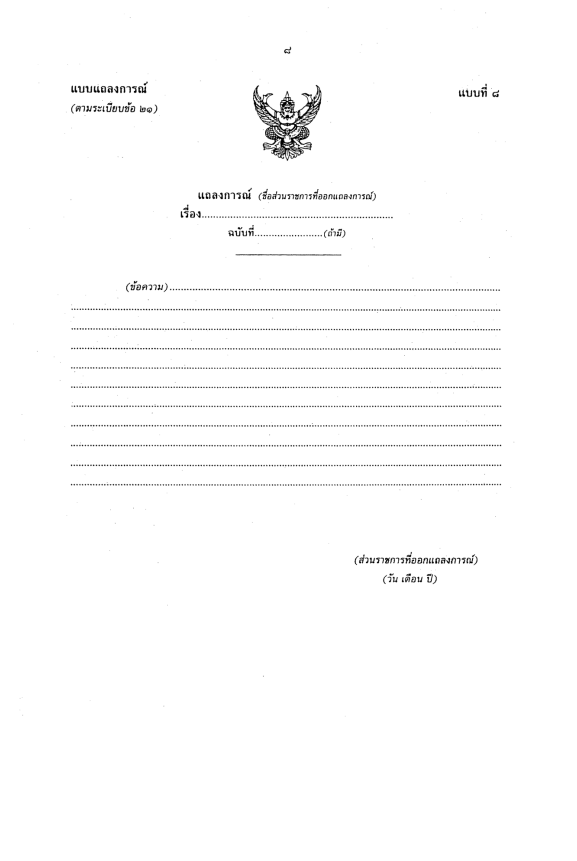 19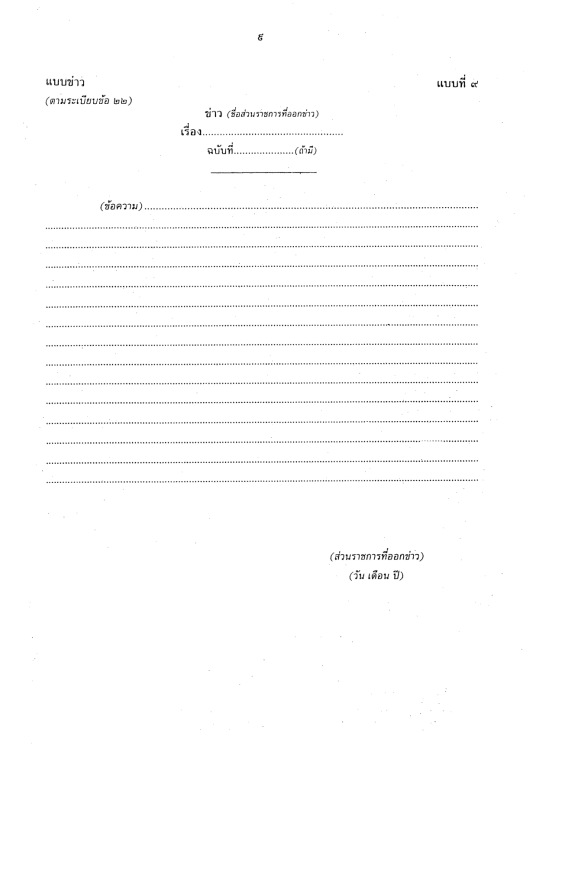 20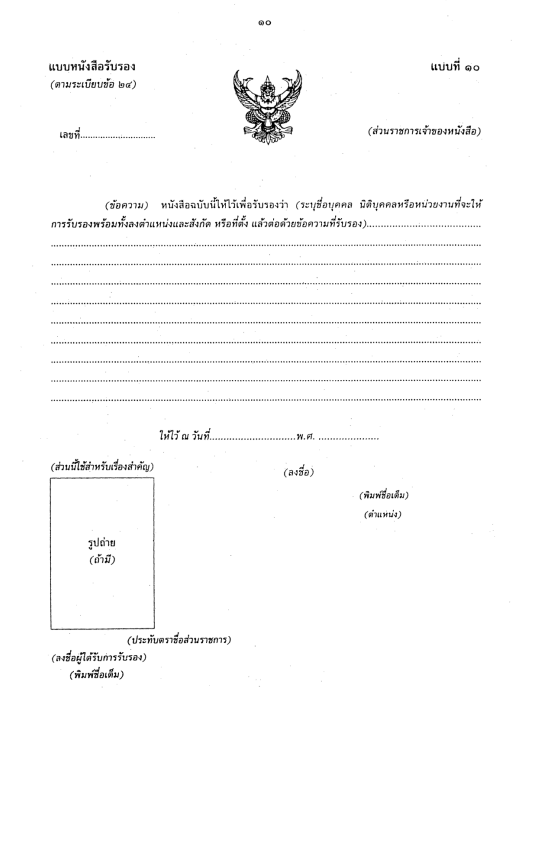 21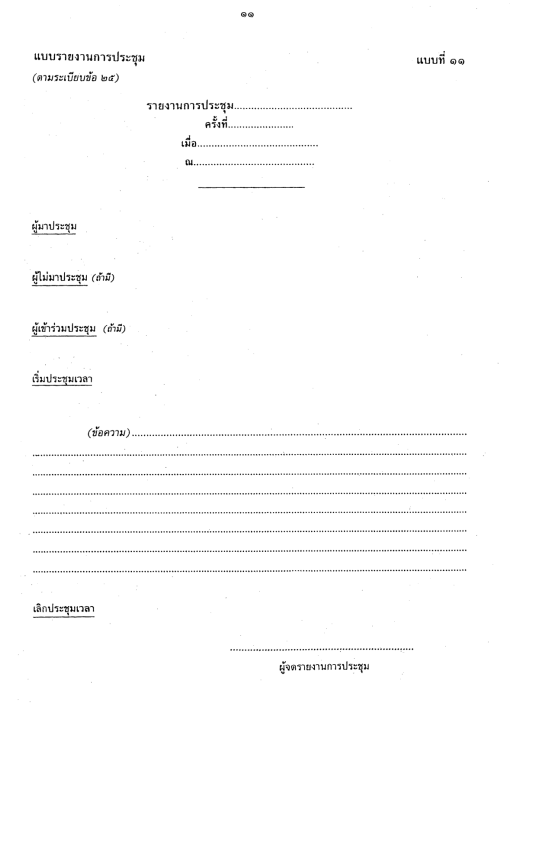 22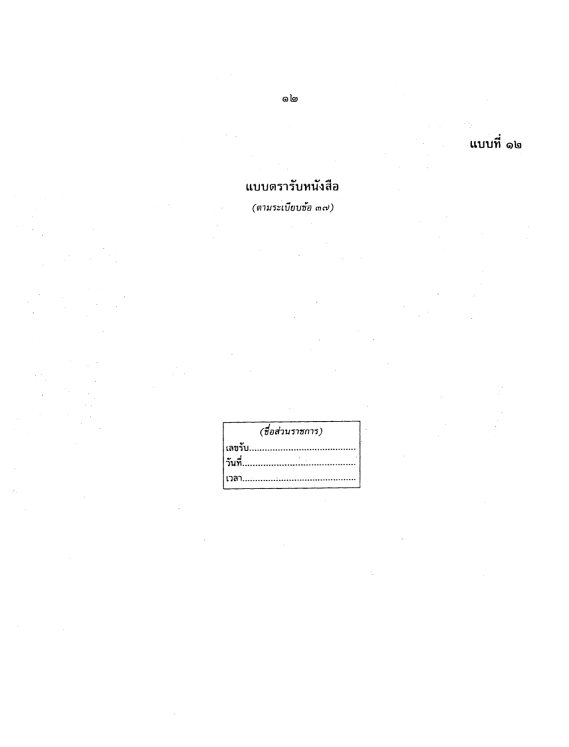 23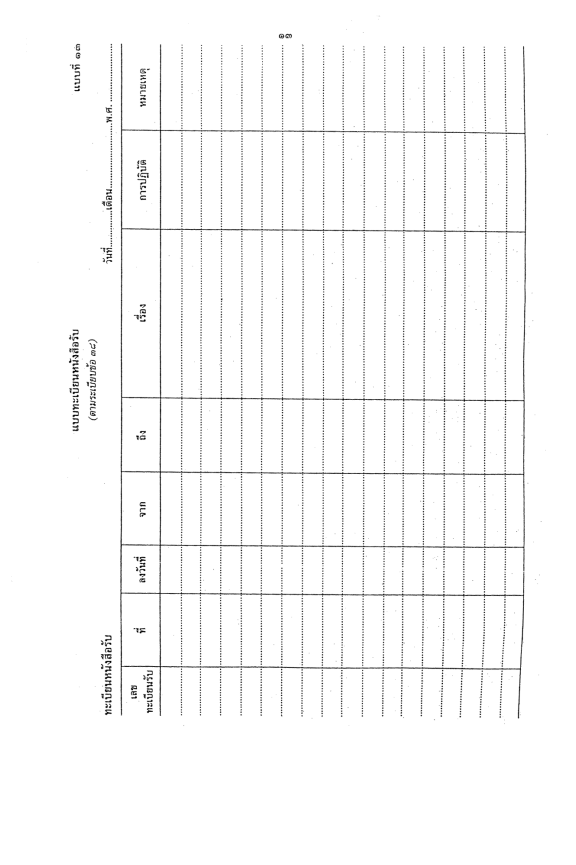 24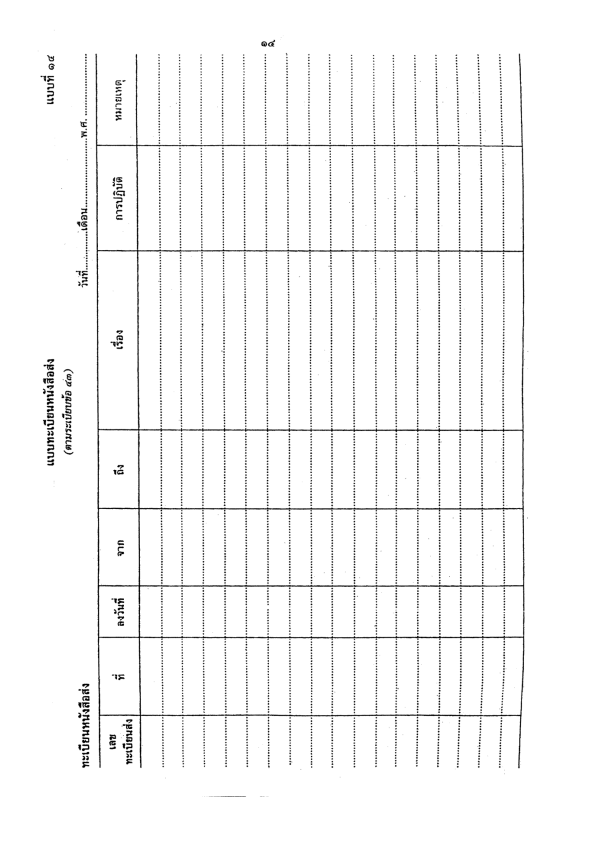 25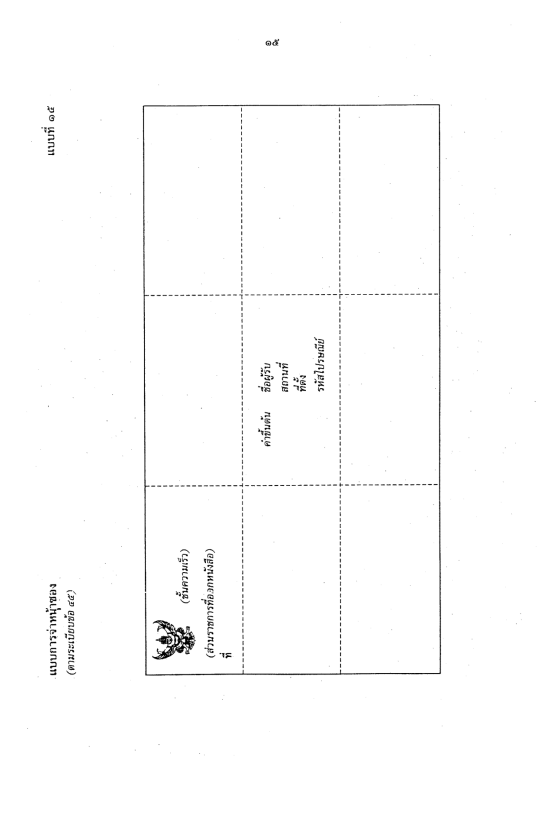 26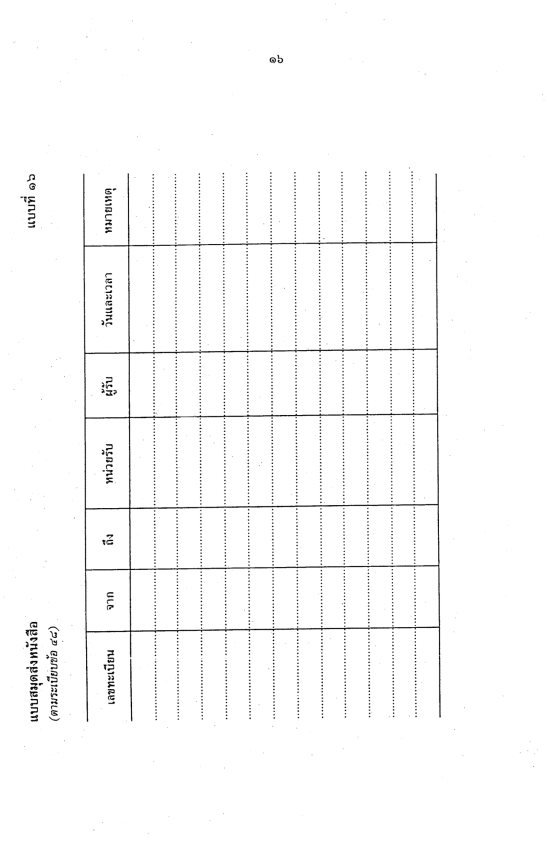 27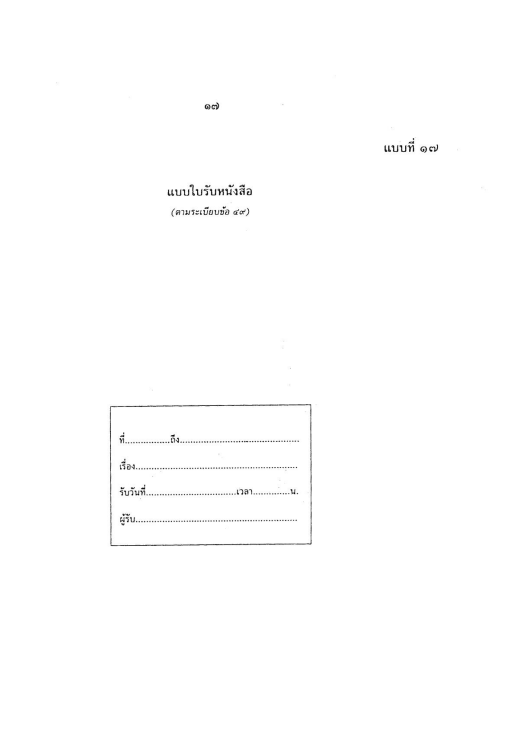 28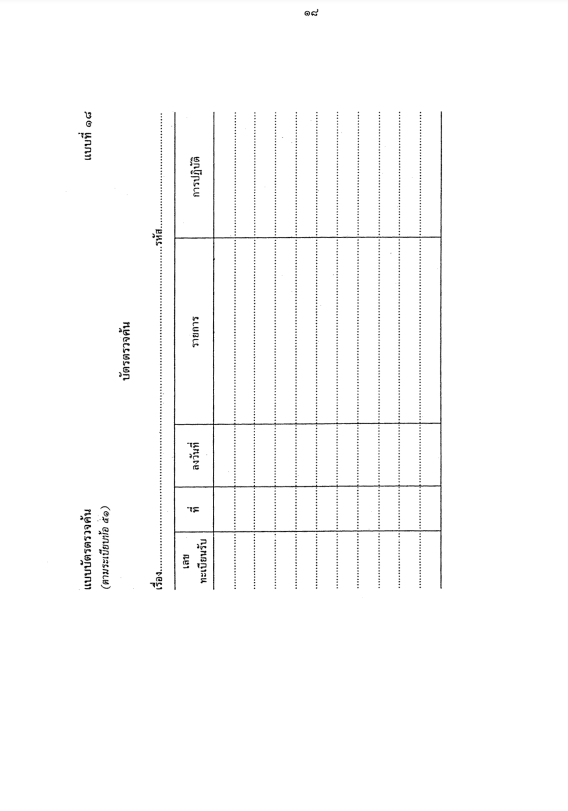 29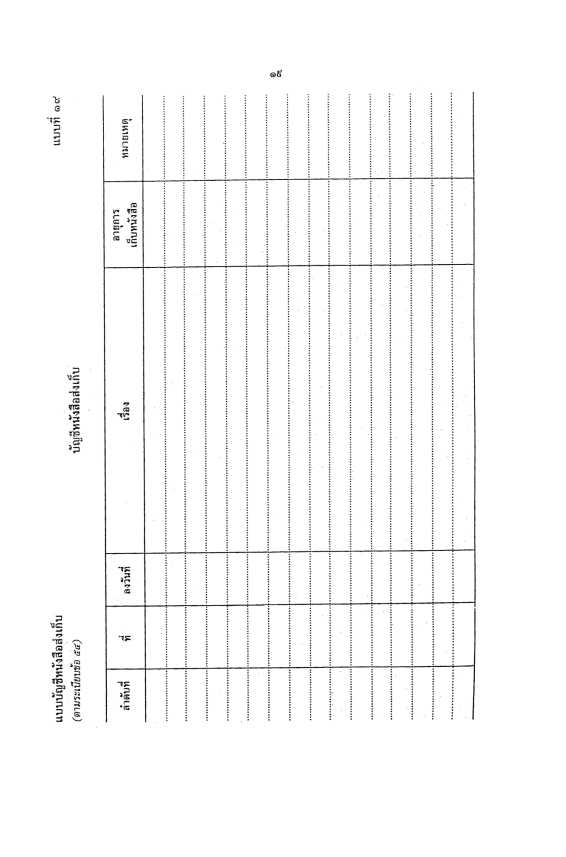 30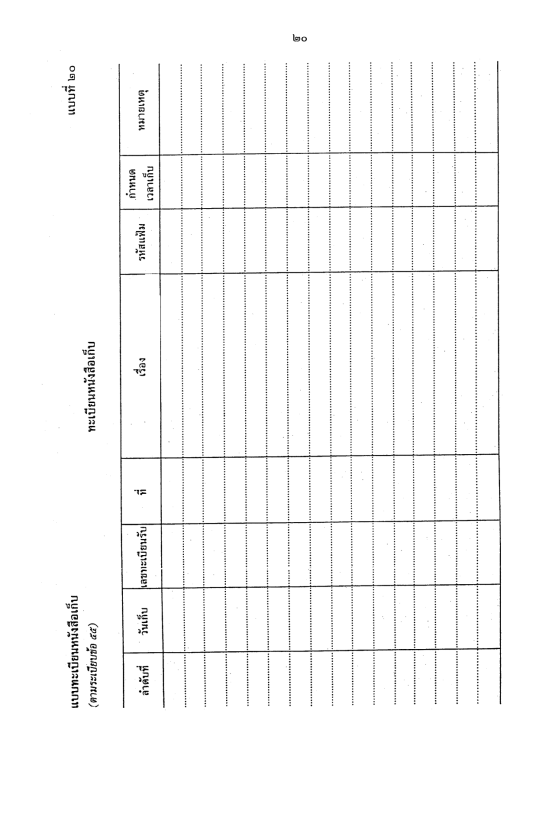 31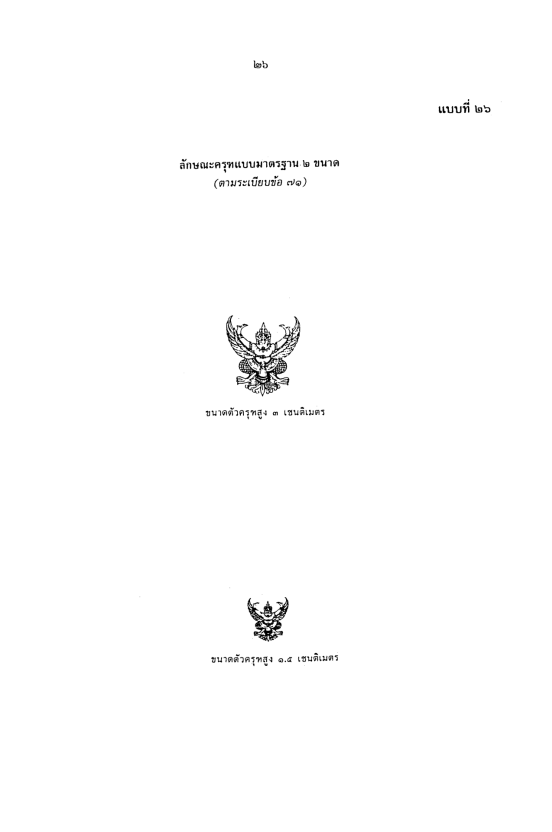 32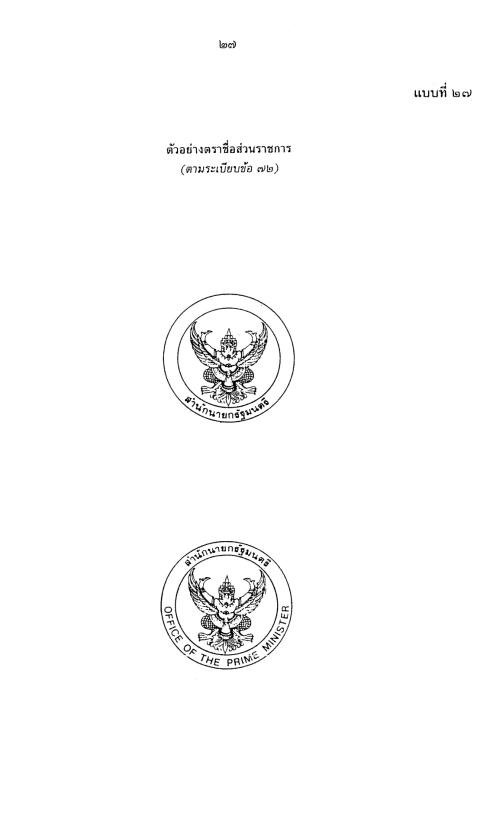 33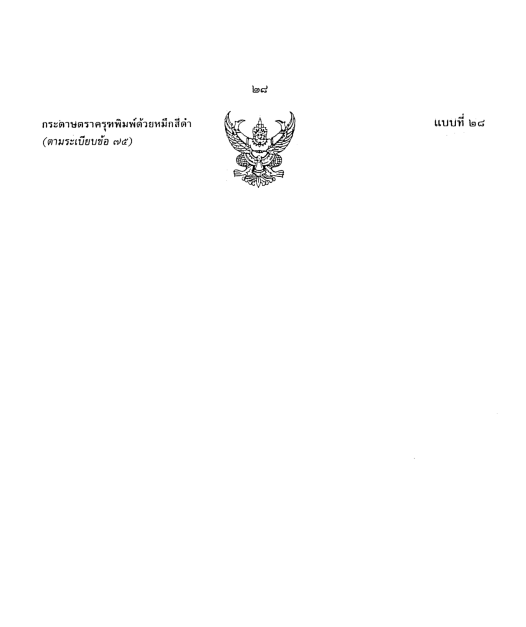 34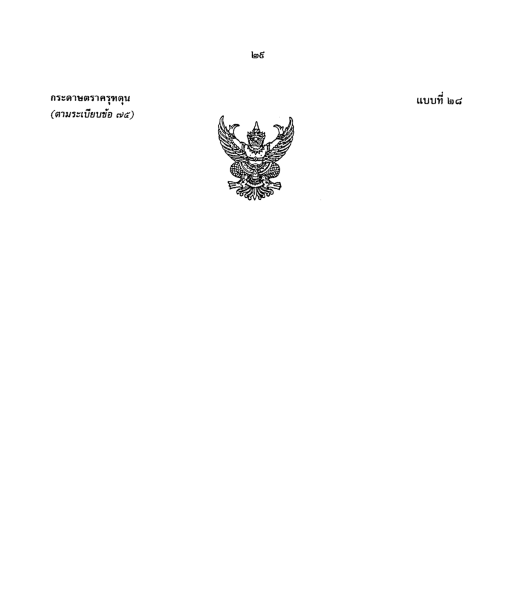 35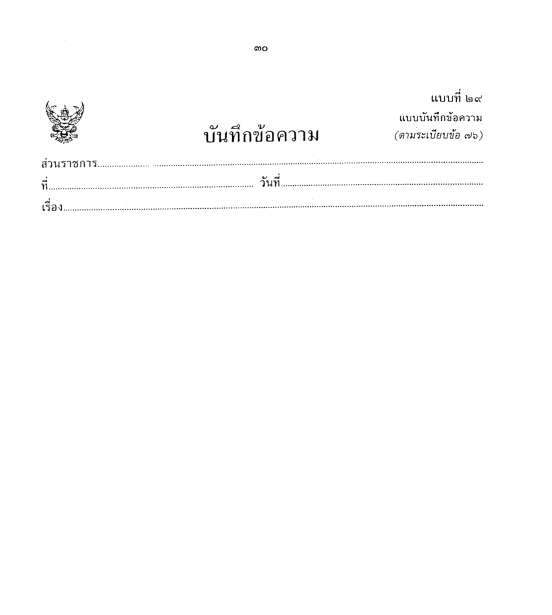 คู่มือการปฏิบัติงานธุรการและงานสารบรรณจัดทำโดยจ่าเอกปกรณ์ ทองเปลวหัวหน้าสำนักปลัดองค์การบริหารส่วนตำบลเกษมทรัพย์อำเภอปักธงชัย จังหวัดนครราชสีมา